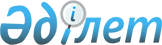 О внесении изменений в состав Консультативного комитета по финансовым рынкамРаспоряжение Коллегии Евразийской экономической комиссии от 18 июля 2017 года № 82
      1. Внести в состав Консультативного комитета по финансовым рынкам, утвержденный Решением Коллегии Евразийской экономической комиссии от 25 октября 2012 г. № 199, следующие изменения: 
      а) включить в состав Консультативного комитета следующих лиц: 
      от Республики Казахстан 
      от Республики Беларусь 
      б) исключить из состава Консультативного комитета Заборовского А.М., Медину Е.В. и Ненахову Е.С. 
      2. Настоящее распоряжение вступает в силу с даты его опубликования на официальном сайте Евразийского экономического союза. 
					© 2012. РГП на ПХВ «Институт законодательства и правовой информации Республики Казахстан» Министерства юстиции Республики Казахстан
				
Перминов Роман Викторович 
‒
заместитель директора Департамента методологии финансового рынка Национального Банка Республики Казахстан
Ярошевич Дмитрий Викторович 
‒
начальник Главного управления стратегического развития и международного сотрудничества Министерства экономики Республики Беларусь;
      Врио Председателя Коллегии 
Евразийской экономической 
комиссии

К. Минасян 
